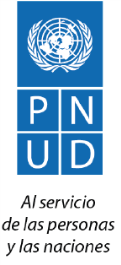 Informe Trimestral de Avance y Logros de Proyecto  0. Información básica del Proyecto 1. RESUMEN DESCRIPTIVO DE LOS AVANCES DEL PERIODO (150 palabras)En el período de este quinto informe trimestral del proyecto, se contrató una consultoría para la elaboración del Resumen Ejecutivo del  “Mapeo y Análisis de los Programas de Protección Social con Perspectiva de Género” y para la socialización de los resultados de este estudio. Por otro lado, la OIT inició el proceso de identificación de personas candidatas para la construcción de escenarios y costeo de los Programas de Protección Social con Perspectiva de Género.2. VALORACIÓN DELAS ACTIVIDADES EJECUTADAS* PA= Programado para el año; PT= Programado para el trimestre; ET= Ejecutado en el trimestre; EA= Ejecutado en el año y %E= Porciento de ejecución anual  (Nota: en los casos en los que no sea posible cuantificar  la actividad, favor expresar en términos porcentuales). 3. REGISTRO DE PROBLEMAS4. REGISTRO DE RIESGOS*Financiero, Organizacional, Estratégico, Político, Operacional, Ambiental, Seguridad, Otro.5. Información Financiera del Proyecto6. CONCLUSIONES, LECCIONES APRENDIDAS Y OPORTUNIDADES DE MEJORALa falta de un resumen ejecutivo del Mapeo ha ralentizado el arranque del proyecto. Al momento de este informe el documento está en proceso de elaboración y se prevé su entrega a principios del segundo trimestre.Título del Proyecto:Piso de Protección Social y GéneroFecha de entrega al PNUD:Período  cubierto por el informe:Enero-Marzo 2015 Autor:Raissa Crespo, Oficial de Género PNUDProject ID:00077491Output ID:00088239Efecto/s MANUD y del Programa País (CPAP):Promoción de la Inclusión Social y Económica.Efecto 1.0  MANUD/CPD: Para 2016, los grupos en situación de vulnerabilidad en República Dominicana avanzan en el ejercicio de sus derechos sin discriminación.CPAP: Mejorada la capacidad del Estado para crear y poner práctica políticas públicas y leyes, que garanticen un mayor empoderamiento de las mujeres, y que respondan a relaciones de equidad entre hombres y mujeres.Asociado en la Implementacion:Gabinete de Coordinación de Políticas Sociales (GASO), Organización Internacional del Trabajo (OIT), Entidad de las Naciones Unidas para la Igualdad de Género y el Empoderamiento de las Mujeres (ONU Mujeres), Programa de las Naciones Unidas para el Desarrollo (PNUD)Partes Responsables:GASO, OIT, ONU Mujeres, PNUD Breve descripción del ProyectoEl objetivo principal de la iniciativa es contribuir a la redefinición de un piso de protección social que considere la desigualdad de las personas tanto en términos socioeconómicos y de género a todo lo largo de su ciclo de vida, garantizando la universalidad desde un enfoque de Derechos Humanos. Producto 2Indicador Indicador Indicador Linea Base Linea Base Meta  AnualLogro% Meta AnualEl país cuenta con escenarios definidos y sus costos para implementar  el cierre de brechas de género en la protección y seguridad social.    2.1 - Existen al menos dos propuestas   de alternativas viables y concretas para cerrar brechas de género de la protección y seguridad social. 2.2- Número de personas capacitadas.2.3 – Documento con costos para la implementación de las recomendaciones de cambios y ajustes para programas de protección y seguridad social que garanticen los derechos de las mujeres y la eliminación de brechas de género.2.1 - Existen al menos dos propuestas   de alternativas viables y concretas para cerrar brechas de género de la protección y seguridad social. 2.2- Número de personas capacitadas.2.3 – Documento con costos para la implementación de las recomendaciones de cambios y ajustes para programas de protección y seguridad social que garanticen los derechos de las mujeres y la eliminación de brechas de género.2.1 - Existen al menos dos propuestas   de alternativas viables y concretas para cerrar brechas de género de la protección y seguridad social. 2.2- Número de personas capacitadas.2.3 – Documento con costos para la implementación de las recomendaciones de cambios y ajustes para programas de protección y seguridad social que garanticen los derechos de las mujeres y la eliminación de brechas de género.Los programas de protección social y seguridad social no priorizan el enfoque de igualdad de género.  Los programas de protección social y seguridad social no priorizan el enfoque de igualdad de género.  a) Propuesta de alternativas viables y concretas para cerrar brechas de género de la protección y seguridad social. b) Se conoce el costo de implementación de las nuevas medidas para  cerrar brechas de género de la protección y seguridad social. Elaboración en proceso del Resumen Ejecutivo y de material de socialización del Mapeo y Análisis de los Programas de Protección y Seguridad Social desde una Perspectiva de Género.Selección en proceso de candidatos de la OIT para la construcción de los escenarios o propuestas de alternativas viables de reducción de brechas de género, así como del costeo de la implementación de dichas propuestas.10%Actividades Planificadas para el producto 2 (POA)PA*PT*ET*EA*% E*Descripción de  la actividad realizada, incluyendo nivel de calidad alcanzadoObservaciones y Comentarios En caso que no se realizara, explique por qué y cuándo se realizaráObservaciones y Comentarios En caso que no se realizara, explique por qué y cuándo se realizaráActividad 2.1  Consultoría(s) nacional y de expertas(os) internacionales para la Identificación de alternativas viables y opciones de políticas y  propuestas concretas para cerrar las brechas de género de la protección y seguridad social, a partir de las recomendaciones de la evaluación de los resultados de los programas.  100%15%67%10%10%Selección de candidatos/as por parte de la OIT en proceso.Los candidatos internacionales serán designados por OIT.Los candidatos internacionales serán designados por OIT.Actividad 2.2     Consultoría de experto(a) internacional para el ejercicio de costeo.100%15%67%10%10%Selección de candidatos/as por parte de la OIT en proceso.Los candidatos internacionales serán designados por OIT.Los candidatos internacionales serán designados por OIT.Actividad 2.3     Mesas de presentación y discusión sobre alternativas viables para realizar los cambios y ajustes necesarios.100%25%50%12%12%Se contrató una consultoría para elaboración de Resumen Ejecutivo del Mapeo, así como de otros insumos que serán utilizados en las mesas de presentación y discusión.El resumen ejecutivo y la presentación del mapeo estarán listos al principio del segundo trimestre.El resumen ejecutivo y la presentación del mapeo estarán listos al principio del segundo trimestre.Actividad 2.4     Capacitación a equipos nacionales para la implementación de las recomendaciones.100%25%0%0%0%Problema / SituaciónFecha de identificaciónMedidas de manejo / posibles solucionesRespuesta de GerenciaFalta de resumen ejecutivo del Mapeo retrasó el inicio de las actividades del segundo producto.Febrero, 2015Contratación de consultoría para elaboración de resumen ejecutivo.Se lanzó una convocatoria para consultoría que terminó con la contratación de la misma consultora que trabajó el Mapeo.Tipo de riesgoDescripciónValoración actual(Alto/Medio/Bajo)Medidas de MitigaciónOrganizacionalQue los procesos administrativos consuman tiempo valioso del proyecto.MedioPrever cuellos de botella para encontrar diferentes vías de acción.ActividadMonto Total Aprobado Gasto en el Período del informeGasto Total  ejecutado hasta la fecha% de ejecuciónProducto 2$61,937.70000%Total0